РЕШЕНИЕСобрания депутатов Шиньшинского сельского поселения   № 198                                                                                    от  12 марта 2024 годаОб утверждении Перечня индикаторов риска нарушения обязательных требований, проверяемых в рамках осуществления муниципального контроля на автомобильном транспорте на территории Шиньшинского сельского поселения  Моркинского муниципального района Республики Марий ЭлВ соответствии с Федеральным законом от 31 июля 2020 года № 248-ФЗ «О государственном контроле (надзоре) и муниципальном контроле в Российской Федерации», решением Собрания депутатов Шиньшинского сельского поселения Моркинского муниципального района Республики Марий Эл  от 27 сентября 2021 года   № 101 «О муниципальном контроле на автомобильном транспорте, на территории Шиньшинского сельского поселения» Собрание депутатов Шиньшинского сельского поселения Моркинского муниципального района РЕШИЛО:1.   Утвердить прилагаемый Перечень индикаторов риска нарушения обязательных требований по муниципальному контролю на автомобильном транспорте, городском наземном электрическом транспорте и в дорожном хозяйстве на территории Шиньшинского сельского поселения Моркинского муниципального района Республики Марий Эл (далее – Перечень индикаторов риска).2.    Установить, что данный Перечень индикаторов риска используется для определения необходимости проведения внеплановых проверок при осуществлении муниципального контроля на автомобильном транспорте на территории Шиньшинского сельского поселения Моркинского муниципального района Республики Марий Эл.            3.  Настоящее решение подлежит размещению на официальном интернет-портале Республики Марий Эл в разделе Шиньшинской сельской администрации по адресу: https://mari-el.gov.ru/municipality/morki/shinsha/4. Контроль за исполнением настоящего решения возложить на постоянную комиссию по  бюджету, налогам и  вопросам  местного  самоуправления.          Глава Шиньшинского сельского поселения                                               Ю.И.Андреев Приложениек решению Собрания депутатов Шиньшинского сельского поселения от  12 марта 2024 г.  № 198Перечень индикаторов риска нарушения обязательных требований, проверяемых в рамках осуществления муниципального контроля на автомобильном транспорте на территории Шиньшинского сельского поселения  Моркинского муниципального района Республики Марий ЭлИндикаторами риска нарушения обязательных требований при осуществлении муниципального контроля на автомобильном транспорте, городском наземном электрическом транспорте и в дорожном хозяйстве  на территории Шиньшинского сельского поселения устанавливаются:

         1. Трехкратный и более рост количества обращений за месяц в сравнении с предшествующим аналогичным периодом, поступивших в адрес управления муниципального контроля от граждан (поступивших способом, позволяющим установить личность обратившегося гражданина) или организаций, от органов государственной власти, содержащих информацию о признаках нарушений организациями и гражданами обязательных требований, установленных федеральными законами и муниципальными нормативными правовыми актами:

        а) в области автомобильных дорог и дорожной деятельности, установленных в отношении дорог общего пользования местного значения;

        б) в области регулярных перевозок по муниципальным маршрутам, не относящихся к предмету федерального государственного контроля (надзора) на автомобильном транспорте и в дорожном хозяйстве.

         2. Выявление по результатам анализа открытых данных и (или) поступление в порядке межведомственного информационного взаимодействия сведений в течение одного года о двух и более случаях дорожно-транспортных происшествий, произошедших на одном отрезке автомобильной дороги общего пользования местного значения.Шенше ял кундемдепутатше- влакын  Погынжо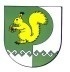 Собрание депутатов Шиньшинского сельскогопоселения425 154 Морко район.Шенше ял, Петров  урем, 1вТелефон-влак: 9-61-97425 154, Моркинский район,село Шиньша, ул.Петрова, 1вТелефоны: 9-61-97